مراجعة مادة العلوم للصف الخامس الابتدائي للفصل الدراسي الثالث 1444هـ( أسئلة وأجوبة )إعداد المعلم / عبدالله محمد القحطاني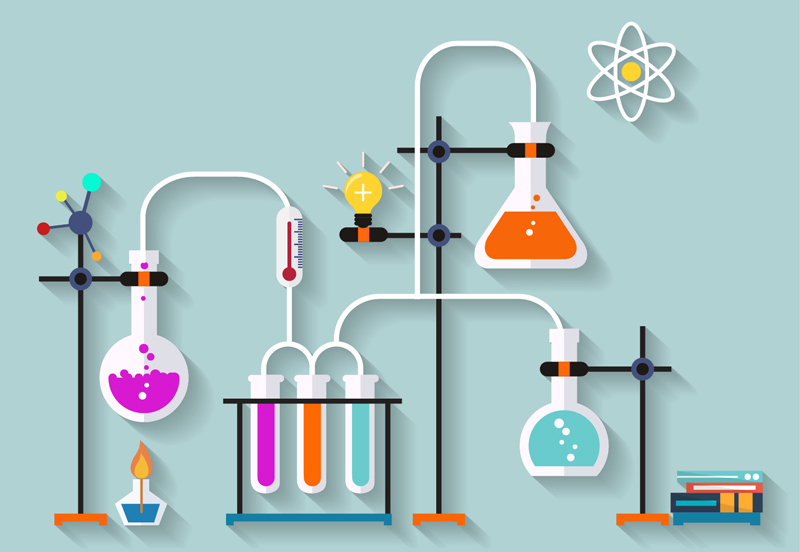 1-العناصر2-الفلزات واللافلزات وأشباه الفلزات3-تغيرات حالة المادة4-المركبات والتغيرات الكيميائية5-الشغل والطاقة6-الآلات البسيطة7-الصـــوت8-الضــوءتمت وصلى الله وسلم على نبينا محمدمع تمنياتي للجميع بالتوفيقمع تمنياتي لكم بالتوفيق والنجاح                المملكة العربية السعوديةوزارة التعليمإدارة تعليم القويعيةمدرسة عنان الابتدائية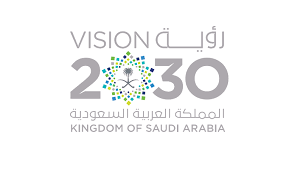 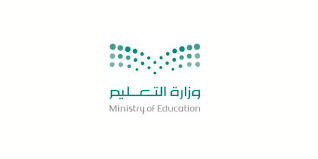 1 – مادة نقية لا يمكن تجزئتها إلى مواد أصغر عن طريق التفاعلات الكيميائية:1 – مادة نقية لا يمكن تجزئتها إلى مواد أصغر عن طريق التفاعلات الكيميائية:1 – مادة نقية لا يمكن تجزئتها إلى مواد أصغر عن طريق التفاعلات الكيميائية:العنصرالمركبالمخلوط2 – تتصف باللمعان وتوصيل الحرارة والكهرباء وقابليتها للتشكيل :2 – تتصف باللمعان وتوصيل الحرارة والكهرباء وقابليتها للتشكيل :2 – تتصف باللمعان وتوصيل الحرارة والكهرباء وقابليتها للتشكيل :اللافلزاتالفلزاتأشباه الفلزات3 – أصغر وحدة في العنصر وتحمل صفاته هي:3 – أصغر وحدة في العنصر وتحمل صفاته هي:3 – أصغر وحدة في العنصر وتحمل صفاته هي:الجزيءالمركبالذرة4 – إذا اتحد عنصران وكونا مادة جديدة تكون :4 – إذا اتحد عنصران وكونا مادة جديدة تكون :4 – إذا اتحد عنصران وكونا مادة جديدة تكون :مركبعنصرجزيء5 – توجد في مركز الذرة وتحتوي على نوعين من الجسيمات هي:5 – توجد في مركز الذرة وتحتوي على نوعين من الجسيمات هي:5 – توجد في مركز الذرة وتحتوي على نوعين من الجسيمات هي:الإلكتروناتالنواةالبروتونات6 – جسيمات شحناتها موجبة وتوجد في نواة الذرة وتسمى العدد الذري :6 – جسيمات شحناتها موجبة وتوجد في نواة الذرة وتسمى العدد الذري :6 – جسيمات شحناتها موجبة وتوجد في نواة الذرة وتسمى العدد الذري :البروتوناتالنيوتروناتالإلكترونات7 – جسيمات متعادلة الشحنة وتوجد في نواة الذرة :7 – جسيمات متعادلة الشحنة وتوجد في نواة الذرة :7 – جسيمات متعادلة الشحنة وتوجد في نواة الذرة :الإلكتروناتالبروتوناتالنيوترونات8 – جسيمات شحنتها سالبة وتدور حول النواة هي :8 – جسيمات شحنتها سالبة وتدور حول النواة هي :8 – جسيمات شحنتها سالبة وتدور حول النواة هي :النيوتروناتالإلكتروناتالبروتونات9 – عندما ترتبط الذرات معاً تشكل :9 – عندما ترتبط الذرات معاً تشكل :9 – عندما ترتبط الذرات معاً تشكل :الجزيئاتالبروتوناتالإلكترونات10 – تختلف الذرات عن الجزيئات في :10 – تختلف الذرات عن الجزيئات في :10 – تختلف الذرات عن الجزيئات في :الجزيئات أصغر أجزاء العنصرالذرات تتكون من جزيئاتالجزيئات تتكون من ذرات11 – معظم حجم الذرة يتكون من :11 – معظم حجم الذرة يتكون من :11 – معظم حجم الذرة يتكون من :الجسيماتالفراغالجزيئات12 – يتكون جزيء الأكسجين O2 من:12 – يتكون جزيء الأكسجين O2 من:12 – يتكون جزيء الأكسجين O2 من:ذرتان من الأكسجينذرة أكسجينعنصر أكسجين13 – يدل رمز العنصر في الجدول الدوري للعناصر على :13 – يدل رمز العنصر في الجدول الدوري للعناصر على :13 – يدل رمز العنصر في الجدول الدوري للعناصر على :رقم العنصراسم العنصرشكل العنصر14 – عنصر فلز ويكون سائل في درجة حرارة الغرفة ( 20 ْس ):14 – عنصر فلز ويكون سائل في درجة حرارة الغرفة ( 20 ْس ):14 – عنصر فلز ويكون سائل في درجة حرارة الغرفة ( 20 ْس ):الحديدالنحاسالزئبق15 – لا فلز ويكون غاز في درجة حرارة الغرفة ( 20 ْس ):15 – لا فلز ويكون غاز في درجة حرارة الغرفة ( 20 ْس ):15 – لا فلز ويكون غاز في درجة حرارة الغرفة ( 20 ْس ):الهيدروجينالكربونالسليكون16 – أي من العناصر التالية هي الأكثر في الجدول الدوري للعناصر:16 – أي من العناصر التالية هي الأكثر في الجدول الدوري للعناصر:16 – أي من العناصر التالية هي الأكثر في الجدول الدوري للعناصر:أشباه الفلزاتاللافلزاتالفلزات17 – يكون تنوع العناصر على قشرة الأرض أكثر مقارنة بالمحيطات أو الغلاف الجوي بسبب :17 – يكون تنوع العناصر على قشرة الأرض أكثر مقارنة بالمحيطات أو الغلاف الجوي بسبب :17 – يكون تنوع العناصر على قشرة الأرض أكثر مقارنة بالمحيطات أو الغلاف الجوي بسبب :لا توجد عناصر في الحالة السائلةالعناصر في الحالة الصلبة كثرالعناصر الغازية أكثر18 – تتشابه الفلزات في مجموعة من الصفات أهمها:18 – تتشابه الفلزات في مجموعة من الصفات أهمها:18 – تتشابه الفلزات في مجموعة من الصفات أهمها:اللمعانغير قابلة للتوصيل الحراريغير قابلة للطرق والسحب19 – تختلف الفلزات الأكثر قساوة عن الفلزات اللينة في:19 – تختلف الفلزات الأكثر قساوة عن الفلزات اللينة في:19 – تختلف الفلزات الأكثر قساوة عن الفلزات اللينة في:أنها أقل مقاومة للتشكيلأنها أكثر مقاومة للتشكيللا توصل الكهرباء20 – يستخدم النحاس في صناعة أسلاك الكهرباء لأنه:20 – يستخدم النحاس في صناعة أسلاك الكهرباء لأنه:20 – يستخدم النحاس في صناعة أسلاك الكهرباء لأنه:عازل للحرارةموصل جيد للكهرباءيتحمل الحرارة21 – من اللافلزات ، وتسمى الغازات النبيلة أو الخاملة لأنها:21 – من اللافلزات ، وتسمى الغازات النبيلة أو الخاملة لأنها:21 – من اللافلزات ، وتسمى الغازات النبيلة أو الخاملة لأنها:نشطة كيميائياًتشبه الفلزاتغير نشطة كيميائياً22 – تستعمل اللافلزات كمواد:22 – تستعمل اللافلزات كمواد:22 – تستعمل اللافلزات كمواد:عازلة جيدة للحرارة والكهرباءموصلة جيدة للكهرباءموصلة جيدة للحرارة23 – يستخدم الكلور لتعقيم مياه الشرب وبرك السباحة لأنه:23 – يستخدم الكلور لتعقيم مياه الشرب وبرك السباحة لأنه:23 – يستخدم الكلور لتعقيم مياه الشرب وبرك السباحة لأنه:غير نشط كيميائياًلا يتفاعل مع الكائنات الحيةنشط كيميائياً24 – تسمى قابلية المادة للانثناء أو الطي أو التشكيل :24 – تسمى قابلية المادة للانثناء أو الطي أو التشكيل :24 – تسمى قابلية المادة للانثناء أو الطي أو التشكيل :قابلية التوصيل الحراريقابلية الطرق والسحبقابلية التوصيل الكهربائي25 – من أشباه الفلزات وأكثرها شيوعاً في الطبيعة عنصر:25 – من أشباه الفلزات وأكثرها شيوعاً في الطبيعة عنصر:25 – من أشباه الفلزات وأكثرها شيوعاً في الطبيعة عنصر:السليكونالكبريتالهيدروجين26 – ي المواد التالية تستعمل عادةً في القضاء على البكتيريا ؟26 – ي المواد التالية تستعمل عادةً في القضاء على البكتيريا ؟26 – ي المواد التالية تستعمل عادةً في القضاء على البكتيريا ؟الصوديومالنيتروجينالكلور27 – يسمى التغير الذي ينتج عن تغير شكل الجسم دون تغير نوع المادة المكونة له :27 – يسمى التغير الذي ينتج عن تغير شكل الجسم دون تغير نوع المادة المكونة له :27 – يسمى التغير الذي ينتج عن تغير شكل الجسم دون تغير نوع المادة المكونة له :التغير الفيزيائيالتغير الكيميائيالتغير الصناعي28 – عند امتصاص المادة للحرارة فإن سرعة حركة جزيئاتها:28 – عند امتصاص المادة للحرارة فإن سرعة حركة جزيئاتها:28 – عند امتصاص المادة للحرارة فإن سرعة حركة جزيئاتها:تقلتزدادلا تتأثر29 – يمكن لبعض المواد الصلبة ن تتحول مباشرةً إلى الحالة الغازية دون أن تمر بالحالة السائلة وتسمى هذه الظاهرة بـ:29 – يمكن لبعض المواد الصلبة ن تتحول مباشرةً إلى الحالة الغازية دون أن تمر بالحالة السائلة وتسمى هذه الظاهرة بـ:29 – يمكن لبعض المواد الصلبة ن تتحول مباشرةً إلى الحالة الغازية دون أن تمر بالحالة السائلة وتسمى هذه الظاهرة بـ:التبخرالتساميالتكثف30 – تسمى درجة الحرارة التي تبدأ المادة عندها في الانصهار:30 – تسمى درجة الحرارة التي تبدأ المادة عندها في الانصهار:30 – تسمى درجة الحرارة التي تبدأ المادة عندها في الانصهار:درجة الغلياندرجة الحرارةدرجة الانصهار31 – الدرجة التي تبدأ المادة عنها في الغليان تسمى :31 – الدرجة التي تبدأ المادة عنها في الغليان تسمى :31 – الدرجة التي تبدأ المادة عنها في الغليان تسمى :درجة الغلياندرجة الانصهاردرجة التجمد32 – تسمى زيادة حجم المادة نتيجة التغير في درجة حرارتها :32 – تسمى زيادة حجم المادة نتيجة التغير في درجة حرارتها :32 – تسمى زيادة حجم المادة نتيجة التغير في درجة حرارتها :الانكماش الحراريالتمدد الحراريزيادة الحرارة33 – يسمى نقصان حجم المادة نتيجة التغير في درجة حرارتها :33 – يسمى نقصان حجم المادة نتيجة التغير في درجة حرارتها :33 – يسمى نقصان حجم المادة نتيجة التغير في درجة حرارتها :التمدد الحراريالنقص في الحجمالانكماش الحراري34 – ما الذي يحدث لو لم تكن هناك فراغات بين أجزاء رصيف المشاة ؟34 – ما الذي يحدث لو لم تكن هناك فراغات بين أجزاء رصيف المشاة ؟34 – ما الذي يحدث لو لم تكن هناك فراغات بين أجزاء رصيف المشاة ؟لا شيء يحدثقد تنكسر أو تتسع بسبب درجة الحرارةتتغير حالة المادة35 – ما الحالة التي تكون لها أعلى طاقة ؟35 – ما الحالة التي تكون لها أعلى طاقة ؟35 – ما الحالة التي تكون لها أعلى طاقة ؟الغازيةالسائلةالصلبة36 – ما الذي يحدث عند ارتفاع درجة حرارة جسم ما ؟36 – ما الذي يحدث عند ارتفاع درجة حرارة جسم ما ؟36 – ما الذي يحدث عند ارتفاع درجة حرارة جسم ما ؟يتجمدينكمشيتمدد37 – مادة نقية تتألف من اتحاد عنصرين أو أكثر ولها صفات تختلف عن صفات العناصر المكونة لها :37 – مادة نقية تتألف من اتحاد عنصرين أو أكثر ولها صفات تختلف عن صفات العناصر المكونة لها :37 – مادة نقية تتألف من اتحاد عنصرين أو أكثر ولها صفات تختلف عن صفات العناصر المكونة لها :العنصرالمركبالمحلول38 – أقل عدد من الذرات يمكن أن يشكل مركباً :38 – أقل عدد من الذرات يمكن أن يشكل مركباً :38 – أقل عدد من الذرات يمكن أن يشكل مركباً :ذرتانذرة واحدةخمس ذرات أو أكثر39 – عندما ترتبط الذرات معاً لإنتاج مواد جديدة تختلف في صفاتها عن صفات المواد الأصلية المكونة لها يحدث :39 – عندما ترتبط الذرات معاً لإنتاج مواد جديدة تختلف في صفاتها عن صفات المواد الأصلية المكونة لها يحدث :39 – عندما ترتبط الذرات معاً لإنتاج مواد جديدة تختلف في صفاتها عن صفات المواد الأصلية المكونة لها يحدث :التغير الفيزيائيالتغير الطبيعيالتغير الكيميائي40 – المواد الأصلية التي توجد قبل بدء التفاعل الكيميائي وتظهر عند أحد طرفي المعادلة هي :40 – المواد الأصلية التي توجد قبل بدء التفاعل الكيميائي وتظهر عند أحد طرفي المعادلة هي :40 – المواد الأصلية التي توجد قبل بدء التفاعل الكيميائي وتظهر عند أحد طرفي المعادلة هي :المواد الأوليةالمواد المتفاعلةالمواد الناتجة41 – مواد تكونت نتيجة التغير الكيميائي للمواد المتفاعلة وتظهر عند أحد طرفي المعادلة هي :41 – مواد تكونت نتيجة التغير الكيميائي للمواد المتفاعلة وتظهر عند أحد طرفي المعادلة هي :41 – مواد تكونت نتيجة التغير الكيميائي للمواد المتفاعلة وتظهر عند أحد طرفي المعادلة هي :المواد الناتجةالمواد الأصليةالمواد النهائية42 – المواد الناتجة عن تفاعل محلول الخل مع مسحوق الخبز هي:42 – المواد الناتجة عن تفاعل محلول الخل مع مسحوق الخبز هي:42 – المواد الناتجة عن تفاعل محلول الخل مع مسحوق الخبز هي:الأكسجين والسكرالكربون والماءخلات الصوديوم و CO2 والماء43 – عندما يتفاعل جزيئان من الهيدروجين مع جزيء واحد من الأكسجين يتكون :43 – عندما يتفاعل جزيئان من الهيدروجين مع جزيء واحد من الأكسجين يتكون :43 – عندما يتفاعل جزيئان من الهيدروجين مع جزيء واحد من الأكسجين يتكون :جزيء النيتروجينجزيئان من المــاءغاز الكربون44 – من العلامات التي تدل على أن ( تفاعل الأقراص المضادة للحموضة مع الماء ) تفاعل كيميائي :44 – من العلامات التي تدل على أن ( تفاعل الأقراص المضادة للحموضة مع الماء ) تفاعل كيميائي :44 – من العلامات التي تدل على أن ( تفاعل الأقراص المضادة للحموضة مع الماء ) تفاعل كيميائي :تكون فقاعات من CO2تكوين الرواسبتحرير طاقة45 – العلاقة بين التفاعلات الكيميائية والمُركبات هي أن :45 – العلاقة بين التفاعلات الكيميائية والمُركبات هي أن :45 – العلاقة بين التفاعلات الكيميائية والمُركبات هي أن :تحدث التفاعلات بدون مركباتلا يوجد علاقةتتكون المركبات بسبب التفاعلات الكيميائية46 – أي التغيرات التالية تغير كيميائي :46 – أي التغيرات التالية تغير كيميائي :46 – أي التغيرات التالية تغير كيميائي :انصهار الجليدحرق الخشبذوبان الملح47 – المركب الذي يشوه الفلز هو :47 – المركب الذي يشوه الفلز هو :47 – المركب الذي يشوه الفلز هو :أكسيد الفلزالحمضالسكر48 – يبين التفاعل الكيميائي في الشكل تكون : 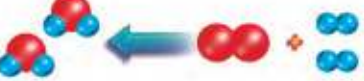 48 – يبين التفاعل الكيميائي في الشكل تكون : 48 – يبين التفاعل الكيميائي في الشكل تكون : عنصرفلزمركب49 – القوة المبذولة لتحريك جسم ما مسافة معينة هي :49 – القوة المبذولة لتحريك جسم ما مسافة معينة هي :49 – القوة المبذولة لتحريك جسم ما مسافة معينة هي :الشغلالحركةالسرعة50  - يؤثر الاحتكاك في الشغل المبذول لدفع صندوق على الأرض في أنه :50  - يؤثر الاحتكاك في الشغل المبذول لدفع صندوق على الأرض في أنه :50  - يؤثر الاحتكاك في الشغل المبذول لدفع صندوق على الأرض في أنه :قوة تؤثر مع اتجاه القوة المبذولة لدفع الصندوققوة مقاومة تؤثر عكس اتجاه القوة المبذولة لدفع الصندوققوة تؤثر عكس الجاذبية الأرضية51 – المقدرة على إنجاز شغل ما تسمى :51 – المقدرة على إنجاز شغل ما تسمى :51 – المقدرة على إنجاز شغل ما تسمى :الحركةالقوةالطاقة52 – عند الضغط على نابض ( زنبرك ) فإن شغلاً يبذل عليه ، أي تنتقل إليه طاقة وتخزن فيه في صورة :52 – عند الضغط على نابض ( زنبرك ) فإن شغلاً يبذل عليه ، أي تنتقل إليه طاقة وتخزن فيه في صورة :52 – عند الضغط على نابض ( زنبرك ) فإن شغلاً يبذل عليه ، أي تنتقل إليه طاقة وتخزن فيه في صورة :طاقة حركةطاقة سكونطاقة وضع53 – هي الطاقة الناتجة عن حركة الجسم :53 – هي الطاقة الناتجة عن حركة الجسم :53 – هي الطاقة الناتجة عن حركة الجسم :طاقة وضعطاقة الحركةطاقة السكون54 – أيهما ينجز شغلاً أكثر: جول واحد من الطاقة الحرارية أم جول واحد من الطاقة الصوتية ؟54 – أيهما ينجز شغلاً أكثر: جول واحد من الطاقة الحرارية أم جول واحد من الطاقة الصوتية ؟54 – أيهما ينجز شغلاً أكثر: جول واحد من الطاقة الحرارية أم جول واحد من الطاقة الصوتية ؟متساويانجول واحد من الطاقة الحراريةجول واحد من الطاقة الصوتية55 – الطاقة لا تفنى ولا تستحدث من العدم ـ إلا بقدرة الله تعالى ـ ولكنها تتحول من شكل لآخر ، ويعرف هذا بـ :55 – الطاقة لا تفنى ولا تستحدث من العدم ـ إلا بقدرة الله تعالى ـ ولكنها تتحول من شكل لآخر ، ويعرف هذا بـ :55 – الطاقة لا تفنى ولا تستحدث من العدم ـ إلا بقدرة الله تعالى ـ ولكنها تتحول من شكل لآخر ، ويعرف هذا بـ :قانون الكتلةقانون الحركةقانون حفظ الطاقة56 – في أثناء سقوط كرة من ارتفاع ما تكتسب طاقة :56 – في أثناء سقوط كرة من ارتفاع ما تكتسب طاقة :56 – في أثناء سقوط كرة من ارتفاع ما تكتسب طاقة :وضعحركيةضوئية57 – يقاس كل من الشغل والطاقة بوحدة :57 – يقاس كل من الشغل والطاقة بوحدة :57 – يقاس كل من الشغل والطاقة بوحدة :الجولالنيوتننيوتن/م58 – أداة تستخدم لتغيير مقدار القوة واتجاهها أو مسافتها لإنجاز الشغل هي:58 – أداة تستخدم لتغيير مقدار القوة واتجاهها أو مسافتها لإنجاز الشغل هي:58 – أداة تستخدم لتغيير مقدار القوة واتجاهها أو مسافتها لإنجاز الشغل هي:الجهدنقطة الارتكازالآلة البسيطة59 – القوة التي تبذلها عند استعمال الآلة البسيطة ( القوة المبذولة ) تسمى :59 – القوة التي تبذلها عند استعمال الآلة البسيطة ( القوة المبذولة ) تسمى :59 – القوة التي تبذلها عند استعمال الآلة البسيطة ( القوة المبذولة ) تسمى :القوةالجهدالحركة60 – القوة التي تنتجها الآلة البسيطة ( القوة الناتجة ) تسمى :60 – القوة التي تنتجها الآلة البسيطة ( القوة الناتجة ) تسمى :60 – القوة التي تنتجها الآلة البسيطة ( القوة الناتجة ) تسمى :المقاومةالجهدالقوة61 – النسبة بين طول ذراع القوة وذراع المقاومة تسمى :61 – النسبة بين طول ذراع القوة وذراع المقاومة تسمى :61 – النسبة بين طول ذراع القوة وذراع المقاومة تسمى :نقطة الارتكازالقوة الناتجةالفائدة الآلية62 – لكي تؤدي الآلة البسيطة إلى مضاعفة القوة المبذولة نجعل:62 – لكي تؤدي الآلة البسيطة إلى مضاعفة القوة المبذولة نجعل:62 – لكي تؤدي الآلة البسيطة إلى مضاعفة القوة المبذولة نجعل:طول ذراع المقاومة = طول ذراع القوةطول ذراع المقاومة>  طول ذراع القوةطول ذراع المقاومة < طول ذراع القوة63 – هي قضيب يتحرك حول محور يسمى نقطة الارتكاز :63 – هي قضيب يتحرك حول محور يسمى نقطة الارتكاز :63 – هي قضيب يتحرك حول محور يسمى نقطة الارتكاز :الرافعةالجهدالقوة64 – الرافعة قضيب يتحرك حول محور يسمى :64 – الرافعة قضيب يتحرك حول محور يسمى :64 – الرافعة قضيب يتحرك حول محور يسمى :نقطة الوسطنقطة الحملنقطة الارتكاز65 – تصنف العتلة من أنواع الروافع على أنها من :65 – تصنف العتلة من أنواع الروافع على أنها من :65 – تصنف العتلة من أنواع الروافع على أنها من :النوع الثانيالنوع الأولالنوع الثالث66 – عندما نجمع آلتين أو أكثر من الآلات البسيطة معاً نحصل على :66 – عندما نجمع آلتين أو أكثر من الآلات البسيطة معاً نحصل على :66 – عندما نجمع آلتين أو أكثر من الآلات البسيطة معاً نحصل على :آلة مركبةآلة معقدةآلات بسيطة67 – من الآلات المركبة :67 – من الآلات المركبة :67 – من الآلات المركبة :السطح المائلالوتدالمقص68 – من الآلات البسيطة :68 – من الآلات البسيطة :68 – من الآلات البسيطة :المصعدالبكرةالدراجة69 – تنتمي الرافعة التي لها نقطة ارتكاز بين القوة المبذولة والقوة الناتجة إلى :69 – تنتمي الرافعة التي لها نقطة ارتكاز بين القوة المبذولة والقوة الناتجة إلى :69 – تنتمي الرافعة التي لها نقطة ارتكاز بين القوة المبذولة والقوة الناتجة إلى :النوع الأول من الروافعالنوع الثاني من الروافعالنوع الثالث من الروافع70 – ما السطح المائل الذي يلتف حول الأسطوانة ؟70 – ما السطح المائل الذي يلتف حول الأسطوانة ؟70 – ما السطح المائل الذي يلتف حول الأسطوانة ؟الوتدالعجلةالبرغي71 – ما نوع الآلة التي في الصورة:      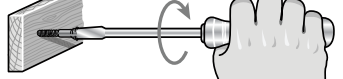 71 – ما نوع الآلة التي في الصورة:      71 – ما نوع الآلة التي في الصورة:      آلة مركبةآلة بسيطةسطح مائل72 – الشغل الذي يبذله شخص وزنه 500 نيوتن لصعود بناية ارتفاعها 10 أمتار هو:72 – الشغل الذي يبذله شخص وزنه 500 نيوتن لصعود بناية ارتفاعها 10 أمتار هو:72 – الشغل الذي يبذله شخص وزنه 500 نيوتن لصعود بناية ارتفاعها 10 أمتار هو:500 X 10 = 5000 جول500 ÷ 10 = 50 جول500 + 10 = 510 جول73 – عند ضرب وتر مشدود فإنه يهتز ويتحرك إلى أعلى وإلى أسفل وتسمى هذه العملية بـ:73 – عند ضرب وتر مشدود فإنه يهتز ويتحرك إلى أعلى وإلى أسفل وتسمى هذه العملية بـ:73 – عند ضرب وتر مشدود فإنه يهتز ويتحرك إلى أعلى وإلى أسفل وتسمى هذه العملية بـ:التحركالتأرجحالتذبذب74 – جميع الأصوات تنشأ بسبب :74 – جميع الأصوات تنشأ بسبب :74 – جميع الأصوات تنشأ بسبب :الموجاتالاهتزازاتالانعكاسات75 – تسمى سلسلة التضاغطات والتخلخلات المنتقلة خلال وسط ما :75 – تسمى سلسلة التضاغطات والتخلخلات المنتقلة خلال وسط ما :75 – تسمى سلسلة التضاغطات والتخلخلات المنتقلة خلال وسط ما :موجة صوتيةالصدىطاقة صوتية76 – لا ينتقل الصوت في الفضاء الخارجي لأن :76 – لا ينتقل الصوت في الفضاء الخارجي لأن :76 – لا ينتقل الصوت في الفضاء الخارجي لأن :الفضاء واسع جداًالفضاء يتكون من جزيئات متباعدةالفضاء يتكون من فراغ77 – تكون سرعة الصوت أكبر ما يمكن في المواد :77 – تكون سرعة الصوت أكبر ما يمكن في المواد :77 – تكون سرعة الصوت أكبر ما يمكن في المواد :السائلةالصلبةالغازية78 – ارتداد الموجات الصوتية عن سطح ما هو :78 – ارتداد الموجات الصوتية عن سطح ما هو :78 – ارتداد الموجات الصوتية عن سطح ما هو :الانعكاسالاهتزازالتردد79 – هو تكرار سماع الصوت بسبب انعكاس الموجات الصوتية :79 – هو تكرار سماع الصوت بسبب انعكاس الموجات الصوتية :79 – هو تكرار سماع الصوت بسبب انعكاس الموجات الصوتية :التذبذبالامتصاصالصدى80 – عدد مرات اهتزاز جسم ما خلال ثانية واحدة ووحدة قياسه الهرتز هو :80 – عدد مرات اهتزاز جسم ما خلال ثانية واحدة ووحدة قياسه الهرتز هو :80 – عدد مرات اهتزاز جسم ما خلال ثانية واحدة ووحدة قياسه الهرتز هو :الانعكاسالترددالوسط81 – صفة للصوت تحدد ما إذا كان رفيعاً أم غليظاً وتعتمد على تردد الصوت هي :81 – صفة للصوت تحدد ما إذا كان رفيعاً أم غليظاً وتعتمد على تردد الصوت هي :81 – صفة للصوت تحدد ما إذا كان رفيعاً أم غليظاً وتعتمد على تردد الصوت هي :حدة الصوتقوة الصوتشدة الصوت82 – في أي مما يلي تكون سرعة الصوت أكبر ؟82 – في أي مما يلي تكون سرعة الصوت أكبر ؟82 – في أي مما يلي تكون سرعة الصوت أكبر ؟الماءالهواءالحديد83 – يعد الصدى مثالاً على أن موجات الصوت :83 – يعد الصدى مثالاً على أن موجات الصوت :83 – يعد الصدى مثالاً على أن موجات الصوت :تتحولتنعكستمتص84 – يسمى تداخل طاقة القوى الكهربائية وطاقة القوى المغناطيسية :84 – يسمى تداخل طاقة القوى الكهربائية وطاقة القوى المغناطيسية :84 – يسمى تداخل طاقة القوى الكهربائية وطاقة القوى المغناطيسية :الكهرومغناطيسيةالكهربائيةالمغناطيسية85 – تقدر سرعة الضوء في الفراغ بحوالي :85 – تقدر سرعة الضوء في الفراغ بحوالي :85 – تقدر سرعة الضوء في الفراغ بحوالي :100ألف كم في الثانية200ألف كم في الثانية300ألف كم في الثانية86 – المسافة بين قمتين متتاليتين أو قاعين متتاليين للموجة تعرف بـ :86 – المسافة بين قمتين متتاليتين أو قاعين متتاليين للموجة تعرف بـ :86 – المسافة بين قمتين متتاليتين أو قاعين متتاليين للموجة تعرف بـ :سرعة الموجةطول الموجةانتقال الموجة87 – جسيمات الضوء وليس لها كتلة وهي أصغر جزء من الطاقة الضوئية وتوجد بشكل مستقل هي :87 – جسيمات الضوء وليس لها كتلة وهي أصغر جزء من الطاقة الضوئية وتوجد بشكل مستقل هي :87 – جسيمات الضوء وليس لها كتلة وهي أصغر جزء من الطاقة الضوئية وتوجد بشكل مستقل هي :الفوتوناتالتردداتالموجات88 – من خصائص الضوء الجُسيمية أنه :88 – من خصائص الضوء الجُسيمية أنه :88 – من خصائص الضوء الجُسيمية أنه :يسير في خطوط متعرجةيسير في خطوط مستقيمةلا يسير في خطوط89 – يمكن حساب الطول الموجي للضوء إذا علمنا سرعته وتردده بـ :89 – يمكن حساب الطول الموجي للضوء إذا علمنا سرعته وتردده بـ :89 – يمكن حساب الطول الموجي للضوء إذا علمنا سرعته وتردده بـ :سرعته + ترددهسرعته X ترددهسرعته ÷ تردده90 – الأجسام التي تمتص الضوء الساقط عليها ولا ينفذ من خلالها هي :90 – الأجسام التي تمتص الضوء الساقط عليها ولا ينفذ من خلالها هي :90 – الأجسام التي تمتص الضوء الساقط عليها ولا ينفذ من خلالها هي :أجسام معتمةأجسام شفافةأجسام شبه شفافة91 – الأجسام التي تسمح بنفاذ معظم الأشعة الضوئية من خلالها هي :91 – الأجسام التي تسمح بنفاذ معظم الأشعة الضوئية من خلالها هي :91 – الأجسام التي تسمح بنفاذ معظم الأشعة الضوئية من خلالها هي :أجسام شبه شفافةأجسام شفافةأجسام معتمة92 – الأجسام التي تشتت أغلب الضوء الساقط عليها ولكنها تنفذ جزءاً يسيراً منه هي :92 – الأجسام التي تشتت أغلب الضوء الساقط عليها ولكنها تنفذ جزءاً يسيراً منه هي :92 – الأجسام التي تشتت أغلب الضوء الساقط عليها ولكنها تنفذ جزءاً يسيراً منه هي :أجسام شفافةأجسام معتمةأجسام شبه شفافة93 – نرى الأجسام عندما :93 – نرى الأجسام عندما :93 – نرى الأجسام عندما :ينعكس الضوء عنها إلى أعينناينفذ الضوء عبرهاينكسر الضوء من خلالها94 – ظاهرة طبيعية تحدث للضوء عند انتقاله بين وسطين شفافين مختلفين في الكثافة مثل الهواء والماء هي :94 – ظاهرة طبيعية تحدث للضوء عند انتقاله بين وسطين شفافين مختلفين في الكثافة مثل الهواء والماء هي :94 – ظاهرة طبيعية تحدث للضوء عند انتقاله بين وسطين شفافين مختلفين في الكثافة مثل الهواء والماء هي :انعكاس الضوءانكسار الضوءنفاذ الضوء95 – العدسة المقعرة تعمل على :95 – العدسة المقعرة تعمل على :95 – العدسة المقعرة تعمل على :تجميع الأشعة المنكسرةتكبير الأجسام القريبةتفريق الأشعة المنكسرة96 – جزء من موجات الضوء المتباينة التي يمكن مشاهدتها بعد تحليله يسمى :96 – جزء من موجات الضوء المتباينة التي يمكن مشاهدتها بعد تحليله يسمى :96 – جزء من موجات الضوء المتباينة التي يمكن مشاهدتها بعد تحليله يسمى :الطيف المرئيالألوان السبعةالمنشور الزجاجي97 – حسب قانون الانعكاس فإن الضوء الساقط على جسم ينعكس :97 – حسب قانون الانعكاس فإن الضوء الساقط على جسم ينعكس :97 – حسب قانون الانعكاس فإن الضوء الساقط على جسم ينعكس :بزاوية أكبربالزاوية نفسهابزاوية أقل98 – أي ألوان الضوء له طول موجي أكبر98 – أي ألوان الضوء له طول موجي أكبر98 – أي ألوان الضوء له طول موجي أكبرالبنفسجيالأخضرالأحمر99 – تعتمد النظارات الطبية على مبدأ :99 – تعتمد النظارات الطبية على مبدأ :99 – تعتمد النظارات الطبية على مبدأ :انكسار الضوءامتصاص الضوءانعكاس الضوءالسؤال الأول  :  لون  الدائرة التي تمثل  الاجابة الصحيحة فيما يليالغاز الذي  يستخدم في تعقيم مياه الشرب هو:الغاز الذي  يستخدم في تعقيم مياه الشرب هو:الغاز الذي  يستخدم في تعقيم مياه الشرب هو:الأرجوانالكلور    الهيليوم     ما السطح المائل الذي يلتف حول الأسطوانة؟ما السطح المائل الذي يلتف حول الأسطوانة؟ما السطح المائل الذي يلتف حول الأسطوانة؟البرغيالبكرة.الوتدينتقل الصوت بسرعة أكبر فيينتقل الصوت بسرعة أكبر فيينتقل الصوت بسرعة أكبر فيالقطنالماء         الفولاذ           الجسم الذي يحلِّل الضوء إلى ألوانه السبعة هو:الجسم الذي يحلِّل الضوء إلى ألوانه السبعة هو:الجسم الذي يحلِّل الضوء إلى ألوانه السبعة هو:المرآة المحدبةالمنشور  العدسةما شبه الفلز الذي  يستخدم في صناعة الحاسوب؟ما شبه الفلز الذي  يستخدم في صناعة الحاسوب؟ما شبه الفلز الذي  يستخدم في صناعة الحاسوب؟الأكسجينالهيدروجين      السليكون      تتكون جميع المواد من وحدات بنائية تسمى.تتكون جميع المواد من وحدات بنائية تسمى.تتكون جميع المواد من وحدات بنائية تسمى.الالكترونات المركبات  العناصر الكيميائيةالطاقة الناتجة عن حركة جسم تسمي الطاقةالطاقة الناتجة عن حركة جسم تسمي الطاقةالطاقة الناتجة عن حركة جسم تسمي الطاقةالطاقة الصوتيةالطاقة الشمسية الطاقة الحركية التغير الذي ينتج عن تغير شكل الجسم دون تغير نوع المادة يسمي التغير الذي ينتج عن تغير شكل الجسم دون تغير نوع المادة يسمي التغير الذي ينتج عن تغير شكل الجسم دون تغير نوع المادة يسمي تغير فيزيائي تغير بيولوجيتغير كيميائيهي أداة تستخدم لتغيير مقدار القوة واتجاهها أو مسافتها لإنجاز شغلهي أداة تستخدم لتغيير مقدار القوة واتجاهها أو مسافتها لإنجاز شغلهي أداة تستخدم لتغيير مقدار القوة واتجاهها أو مسافتها لإنجاز شغلآلة مركبةالبكرةالآلة البسيطةهي صفوف في الجدول الدوري تحتوي عناصر بجوار بعضها البعض هي صفوف في الجدول الدوري تحتوي عناصر بجوار بعضها البعض هي صفوف في الجدول الدوري تحتوي عناصر بجوار بعضها البعض الذرة الدوراتالعدد الذريعندما نجمع آلتين او اكثر من الآلات البسيطة معا نحصل علي عندما نجمع آلتين او اكثر من الآلات البسيطة معا نحصل علي عندما نجمع آلتين او اكثر من الآلات البسيطة معا نحصل علي الآلة البسيطةآلة مركبةالبكرةوحدة الشغل هي وحدة الشغل هي وحدة الشغل هي جولنيوتنمتر مربعهو القوة المبذولة لتحريك جسم ما مسافة معينة هو القوة المبذولة لتحريك جسم ما مسافة معينة هو القوة المبذولة لتحريك جسم ما مسافة معينة الشغل القوة العملتعتمد حدة الصوت على:تعتمد حدة الصوت على:تعتمد حدة الصوت على:التردد             الانعكاسالامتصاص           الرافعة قضيب يتحرك حول محور يسمي الرافعة قضيب يتحرك حول محور يسمي الرافعة قضيب يتحرك حول محور يسمي الآلة البسيطةنقطة الارتكازآلة مركبةجسيمات متعادلة الشحنة توجد داخل النواةجسيمات متعادلة الشحنة توجد داخل النواةجسيمات متعادلة الشحنة توجد داخل النواةالإلكتروناتالمركباتالنيوتروناتالسؤال الثاني  : صل الجمل الموجودة في الجدول من المجموعة ( أ ) بما يناسبها من المجموعة ( ب )بأوحدة قياس التردد الموجة الصوتية تسمَّى الزيادة في حجم جسم ما عند تسخينه    الهرتزسلسلة التضاغطات والتخلخلات المنتقلة خلال مادة ماالتمدد الحراريتغيُّر حالة المادة مباشرة من الصلب إلى الغاز التساميأكثر المواد  شفافية الماءتكرار سماع الصوت المنعكس عن حاجز.انكسارايسمى انحرا ف الضوء عن مساره الصدىأصغر جزء من الطاقة الضوئية ويوجد بشكل مستقلٍّالانكماش الحراريأما النقصان في حجمه عند تبريده فيسمَّى   الفوتونالسؤال الثالث    أجب على الأسئلة التالية ما دليل  حدوث التفاعل الكيميائي ؟تغير اللون – التشويه ( إزالة البريق ) – تصاعد الغازات – تكون رواسب – تحرير طاقةمـا هي العلاقة بين الشغل والطاقة ؟أن الطاقة تنتج الشغلما الفرق ببن انعكاس الضوء وانكسار الضوء ؟انعكاس الضوء هو ارتداد الضوء عن السطوح .                  انكسار الضوء هو انحراف الضوء عن مسارهمما تتكون الذرات ؟تتكون الذرة من  إلكترونات و  نواه   وتتكون النواة من  بروتونات و نيوترونات ما هي حالات المادة ؟جامدة – سائلة – غازيةالسؤال الثالث  :  ضع علامة   أما العبارة الصحيحة و علامة × أما العبارة الخاطئة ✔التغير الفيزيائي هو التغير الذي ينتج عن تغير شكل الجسم دون تغير نوع المادة المكونة له✔الذي يسبب تغيرات المادة  تكون الجزيئات في حالة حركة مستمرة✔تعتبر الفلزات من العناصر الأكثر في الجدول الدوري ✔المعادلة الكيميائية تمثل التعبير الرمزي للمواد المتفاعلة والمواد الناتجة✔كل ما قصر ذراع المقاومة وزاد ذراع القوة كانت القوة المؤثرة في الجسم أكبر✔سرعة الصوت أكبر ما يمكن في المواد الصلبة ✔يسمى التغير في التردد بسبب حركتنا مقتربين أو مبتعدين عن الموجة تأثير دوبلر. ✔عند إسقاط كرة من ارتفاع معين فإن طاقة الوضع الكامنة تتحول إلى طاقة حركة بفعل الجاذبية ✔التفاعلات الكيميائية هي الطريقة الوحيدة لتكوين المركبات مثل : الوقود الأحفوري والبلاستيك✔تتحول الطاقة من شكل إلى آخر دون أن يفقد منها شيء في أثناء ذلك التحول✔العجلة في البكرة تعمل عمل الرافعة✔جسيمات الضوء ليس لها كتلة، وتسمى فوتونات.✖تتمدد الغازات وتنكمش أقل  من السوائل✖المركب اصغر جزء في المادة و يحمل صفاتها✖في المواد الغازية تكون الجزيئات قريبة جد ا بعضها من بعض وتتصادم بسرعة✖عندما تكتسب المادة الحرارة أو تفقدها فإن حالتها لا  تتغير ✖من الضروري أن يكون السطح صلبا ليعكس الضوء✖أكثر العناصر شيوعاً في الفضاء الخارجي عنصر الزئبق✖الهواء البارد  يعمل على نقل الصوت بسرعة أكبر من الهواء الدافئ  ✖الأصوات المنخفضة  ترددها أكبر من الأصوات العالية  .✖إذا كان السطح العاكس للمرآة إلى الداخل تسمى مرايا   محدبة✖إذا كان السطح العاكس للمرآة إلى الخارج تسمى مرايا  مقعرة✖للضوء خصائص مختلفة عن الموجات وتختلف أيضا عن خصائص الجسيمات✖ينتشر الضوء بسرعة  قليلة  جد ا في الفراغ  و  تزداد سرعته في الأوساط الماديةالسؤال الرابع   :   ضع الكلمات الموجودة في الجدول التالي  في الفراغ المناسب  الكهرباءالبرغيالبكرةالموجة الصوتيةالرافعةالترددالضوءطاقة الوضعالجزيئاتالشغلدقائق تتكون من اتحاد ذرتين أو أكثر معا عندما ترتبط الذرات معا تكون الجزيئاتطاقة الوضع  هي كمية الطاقة المخزونة في الجسمالبكرة عجلة محيطها غائر , يلف حوله حبل أو سلكالكهرباء طاقة حركية ترجع إلى حركة الإلكترونات.البرغي هو سطح مائل حول أسطوانةالشغل  هو القوة المبذولة لتحريك جسم ما مسافة معينةالرافعة هي قضيب يتحرك حول محور يسمى نقطة الارتكازالموجة الصوتية : سلسلة التضاغطات والتخلخلات المنتقلة خلال مادة ماالضوء شكل من أشكال الطاقة نحس به بواسطة العين .وهو عبارة عن موجات كهرومغناطيسيةالتردد عدد مرات اهتزاز جسم ما خلال ثانية واحدة السؤال الخامس   اذكر مثالا مناسبا لما يليعدسة محدبة   - عدسة مقعرةالعدساتالزجاجالأجسام الشفافةالحديد –الخشب – الكتابالأجسام المعتمةالبلاستيكالأجسام  شبه الشفافةالشاحنة – المصعدالآلات المركبةرفع الأثقال الى أعلىالشغلالبناء الضوئيالتفاعل الكيميائي في النباتاتعملية التنفسالتفاعل الكيميائي في الحيواناتإضافة محلول الخل إلى صودا الخبزأمثلة على التغير الكيميائيملح الطعام – صدأ الحديدالمركبتحول الجليد الجاف عند درجة حرارة الغرفةظاهرة التساميالحديد –النحاس – الذهبالفلزاتالكبريت واليود , البروم , ومنها الغاز كالأكسجيناللافلزاتالسيلكون -  البورون – الجرمانيومأشباه الفلزاتالهيليوم – النيون – الأرجون – الكربتونالغازات النبيلةالهيدروجين والهليومأكثر العناصر شيوعا في الفضاءالأكسجين – السيلكون – الألمونيوم – النيتروجين – الحديدأكثر العناصر شيوعا على الأرض